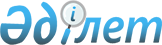 Об утверждении тарифов на сбор, вывоз, утилизацию, переработку и захоронение твердых бытовых отходов по городу Усть-Каменогорску
					
			Утративший силу
			
			
		
					Решение Усть-Каменогорского городского маслихата Восточно-Казахстанской области от 25 апреля 2019 года № 43/5-VI. Зарегистрировано Департаментом юстиции Восточно-Казахстанской области 6 мая 2019 года № 5924. Утратило силу решением Усть-Каменогорского городского маслихата Восточно-Казахстанской области от 2 сентября 2022 года № 27/3-VII
      Сноска. Утратило силу решением Усть-Каменогорского городского маслихата Восточно-Казахстанской области от 02.09.2022 № 27/3-VII (вводится в действие по истечении десяти календарных дней после дня его первого официального опубликования).
      Примечание РЦПИ.
      В тексте документа сохранена пунктуация и орфография оригинала.
      В соответствии с подпунктом 2) статьи 19-1 Экологического кодекса Республики Казахстан от 9 января 2007 года, подпунктом 15) пункта 1 статьи 6 Закона Республики Казахстан от 23 января 2001 года "О местном государственном управлении и самоуправлении в Республике Казахстан", приказом Министра энергетики Республики Казахстан от 1 сентября 2016 года № 404 "Об утверждении Методики расчета тарифа на сбор, вывоз, утилизацию, переработку и захоронение твердых бытовых отходов" (зарегистрировано в Реестре государственной регистрации нормативных правовых актов за № 14285), Усть-Каменогорский городской маслихат РЕШИЛ:
      1. Утвердить тарифы на сбор, вывоз, утилизацию, переработку и захоронение твердых бытовых отходов по городу Усть-Каменогорску согласно приложению к настоящему решению.
      2. Признать утратившим силу решение Усть-Каменогорского городского маслихата от 26 декабря 2017 года № 25/7-VI "Об утверждении тарифов на сбор, вывоз и захоронение твердых бытовых отходов по городу Усть-Каменогорску" (зарегистрировано в Реестре государственной регистрации нормативных правовых актов за № 5434, опубликовано в Эталонном контрольном банке нормативных правовых актов Республики Казахстан в электронном виде 23 января 2018 года).
      3. Настоящее решение вводится в действие по истечении десяти календарных дней после дня его первого официального опубликования. Тарифы на сбор, вывоз, утилизацию, переработку и захоронение твердых бытовых отходов по городу Усть-Каменогорску
					© 2012. РГП на ПХВ «Институт законодательства и правовой информации Республики Казахстан» Министерства юстиции Республики Казахстан
				
      Председатель сессии

М. Бахыт

      Секретарь городского маслихата

А. Светаш
Приложение к решению 
Усть-Каменогорского 
городского маслихата 
от 25 апреля 2019 года 
№ 43/5-VI
    № п/п
Наименование
Расчетная единица
Стоимость услуг, тенге
1.
Тариф на сбор и вывоз твердых бытовых отходов
1.1.
Домовладения благоустроенные
житель/в месяц
211
1.2.
Домовладения неблагоустроенные
житель/в месяц
270
1.3.
Юридические лица и субъекты частного предпринимательства
1 м3
1 578
2.
Тариф на захоронение твердых бытовых отходов
2.1.
Для физических лиц
1 м3
147
2.2.
Для юридических лиц и субъектов частного предпринимательства
1 м3
223
3.
Тариф на утилизацию твердых бытовых отходов
1 м3
0
4.
Тариф на переработку твердых бытовых отходов
1 м3
1493